LESSON 9 – PROMISE ROAD GOES THROUGH EGYPTGenesis 37 - 50THEME: 	To give a preview of Israel’s history in relation to Jesus Christ.          Have you ever looked through a telescope? If you did, you saw far off in the distance. Now we are going to meet a man on PROMISE ROAD whose life is like looking through a telescope. Through his experiences, we can see far off in the distance on THE HIGHWAY OF LIFE to the time of Jesus Christ. We can call such a man a type because he is a picture of events to come. Joseph is a picture of the Lord Jesus Christ.  Like Joseph, Jesus was treated harshly by the Jews when He lived on this earth. 	Israel’s favorite son was Joseph because Joseph was the son of his old age (Genesis 37:3).  He treated Joseph better than the others, and he made him a robe of many colors. His brothers saw that their father loved Joseph more than them.  They hated him and they could not speak kindly to him. Then Joseph had an unusual dream, and he shared it with his brothers. They hated him even more (Genesis 37:3-5). 	One day his brothers went to feed their father’s flock in *Shechem. Israel sent Joseph there to check everything out. When Joseph found his brothers in *Dothan, they plotted to kill him. They said, “Look, this dreamer is coming…” (Genesis 37:19).  However, Reuben, the oldest brother, told them that they were not going to hurt him, but that they could throw him into an empty pit. Once Joseph arrived, they stripped him of his colorful robe and then they threw him into the empty pit (Genesis 37:24). While they were eating, they saw a caravan of Ishmaelite traders heading to Egypt. One of the brothers named Judah suggested that they sell Joseph for twenty pieces of silver to the traders. Reuben was not there when this happened.  When he arrived, he said, “The lad is no more; and I, where shall I go?” So they dipped Joseph’s colorful robe into some goat’s blood. Then they brought it to their father, and they asked him if he thought it belonged to Joseph. Israel recognized it, and he concluded that Joseph had been killed by a wild beast. He refused to be comforted, and he wept for him (Genesis 37:12-35).Once the traders arrived in Egypt, they sold Joseph to Potiphar, Pharaoh’s officer, the captain of the bodyguard. The Lord was with Joseph, so he became the overseer of Potiphar’s house.  While he was there, Potiphar’s wife tried to seduce him. When he avoided her, she falsely accused him of sexual misconduct (Genesis 39:11-15).Although Joseph was sent to prison, the Lord was with him. He gave him favour in the sight of the chief jailer. The chief jailer delegated the job of overseer for all the prisoners to Joseph. The chief cupbearer and the chief baker were also in prison. They both had different dreams, and Joseph was able to interpret them. Joseph told them that within three days the chief cupbearer would be restored to his position, but the chief baker would die. Although the dreams came true, the chief cupbearer did not remember Joseph (Genesis 40:20-23). 	One day Pharaoh had two dreams. Not any of the magicians of Egypt nor any wise men could interpret the dreams. Then the chief cupbearer remembered Joseph, and he told Pharaoh about Joseph’s ability to interpret dreams.  Joseph was able to interpret them because God helped him. Joseph learned from the dreams that there would be seven years of abundance and seven years of severe famine. When Joseph suggested that they store food to prepare for the seven years of famine, Pharaoh was very pleased (Genesis 41:33-38).	So Pharaoh said to Joseph, “...God has shown you of all this, there is no one as discerning and wise as you. You shall be over my house, and all my people shall be ruled according to your word; only in regard to the throne will I be greater than you” (Genesis 41:39-40).  Pharaoh set Joseph, who was thirty years old when he stood before him, over all the land of Egypt. He named him Zaphnath-Paaneah. 	When the seven years of plenty in Egypt came to an end, there was famine in all the lands.  However, Egypt had stored enough food. Joseph’s ten brothers went to Egypt to buy food. Since Joseph was the ruler over all the land, he was the one who sold food to all the people. When Joseph’s brothers came, they bowed down to him. They did not recognize him, but Joseph recognized them. He tested them to see if their hearts had changed since the day that they had sold him. 	Chapters 42-44 of Genesis describe the tests which Joseph used on his brothers. Once they proved to be sincerely repentant, Joseph then revealed himself to them. We can imagine their weeping and their rejoicing when they learned that he was their brother! Joseph did not see his brothers as enemies because of his perspective. Joseph said, “it was not you who sent me here, but God; and He has made me a father to Pharaoh and lord of all his house, and ruler throughout all the land of Egypt” (Genesis 45:8). Joseph was a man who understood his life with a divine perspective. . 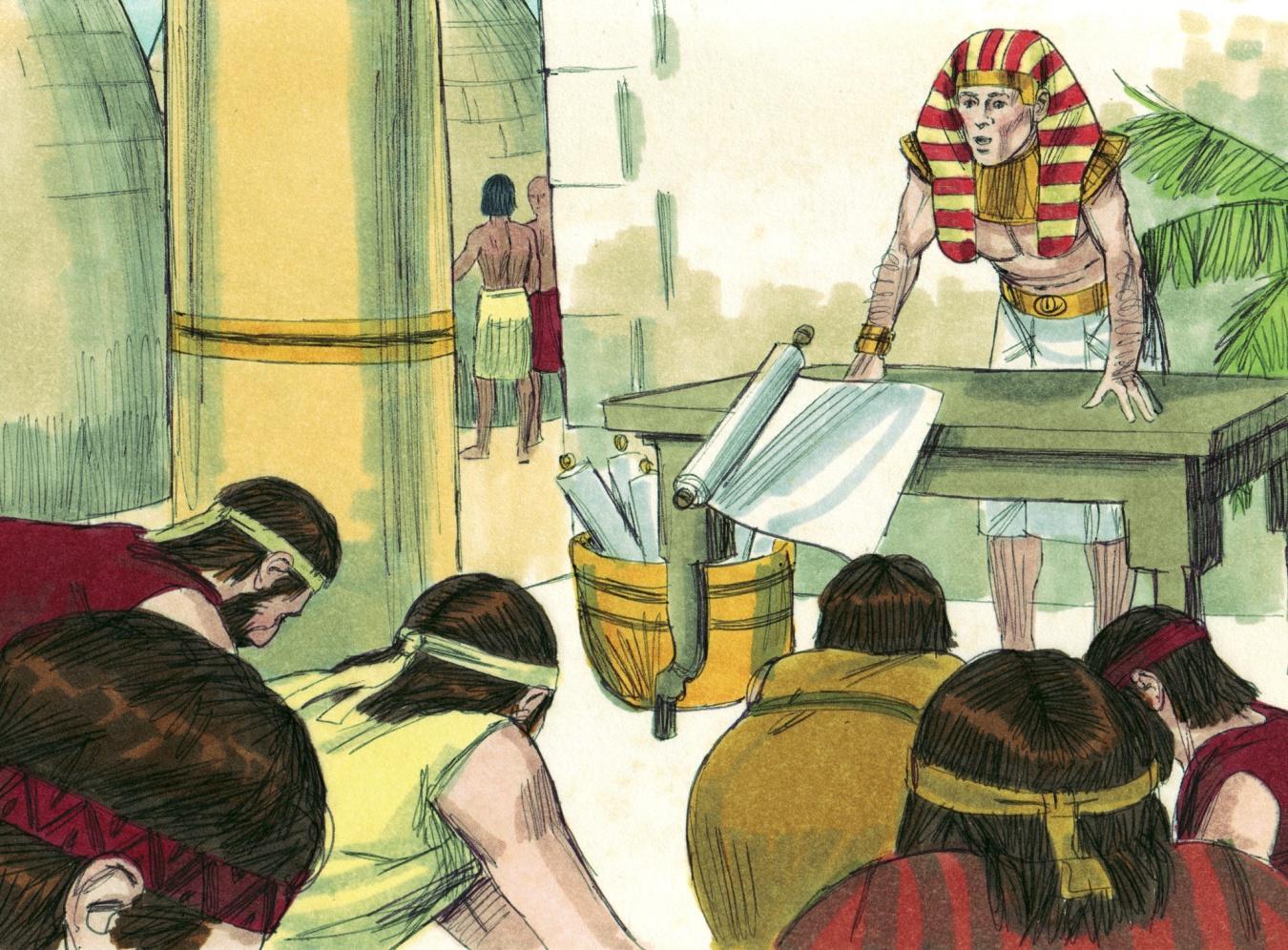 				  Source: Sweet Publishing - for illustration purposes of Genesis 42:6 onlyJoseph then requested that his father come to Egypt and for the whole family to live in Egypt. God promised to bless Israel in Egypt, and He would bring Israel’s descendants out again (Genesis 46:3-4).	Now we will look through the telescope, far ahead. In how many ways are Joseph’s life experiences like the experiences of Jesus?Both were beloved sons. Matthew 3:17.Both were faithful to the will of the father. John 8:29.Both wore a robe. John 19:23.Both were hated without a cause. John 15:25.Both were not received by their own family. John 1:11.Both were delivered for pieces of silver. Matthew 26:15.Both were tempted to sin. Matthew 4:3.Both were falsely accused. Matthew 26:60.Both had companions in humiliation: one lost, one saved. Luke 23:32.Both were obedient and exalted. Philippians 2:8-11.Both were 30 years old when they received power. Luke 3:23.Both were (Joseph) and will be (Jesus) honoured by their brethren. Zechariah 12:10.Israel and Joseph both died in Egypt, but they died in hope. Joseph said to his brothers, “I am dying; but God will surely visit you, and bring you out of this land to the land of which He swore to Abraham, to Isaac and to Jacob” (Genesis 50:24). PROMISE ROAD reminds us that God cannot lie and that we should never forget His promises. Is this wonderful God your Father? He can be your Father if you trust His Son, the Lord Jesus Christ, as your personal Saviour from going to hell. With Him He will give you His justification and His glorification (Romans 8:28-32).MEMORY VERSE: “He who did not spare His own Son, but delivered Him up for us all, how shall He not with Him also freely give us all things?”  Romans 8:32.*Shechem was a city in Canaan. *Dothan was a place north of Shechem.  LESSON 9 – WORKSHEETYou will find listed below 9 statements about our Lord Jesus Christ. Under each statement fill in the fact which concerned Joseph in a similar way.The Lord Jesus Christ was the beloved Son of God, the Father. Matthew 3:17.Joseph was the beloved son of  ___________________. Genesis 37:3.Jesus was hated without a cause. John 15:25. Joseph was ___________________________________. Genesis 37:5, 11.Jesus was not received by His own, the Jews. John 1:11.Joseph was not received by _________________________. Genesis 37:18.Jesus was delivered for 30 pieces of silver. Matthew 26:15.Joseph was delivered for __________________________ . Genesis 37:28.Jesus was tempted to sin by the devil. Matthew 4:3.Joseph was tempted to sin by ________________________ . Genesis 39:7.Jesus was falsely accused by false witnesses. Matthew 26:60.Joseph was falsely accused by ___________________ . Genesis 39:17,18.Jesus had two companions in humiliation, one thief was lost, one was saved. Luke 23:32Joseph had two companions in _______________________ . Genesis 40:1-3.Jesus saves people from eternal death to eternal life. John 3:16.Joseph saved people from _______________________ . Genesis 41:56,57. Jesus will one day be honoured by His brethren, the Jews, and will reign over them. Zechariah 12:10.Joseph was honoured by __________________________ . Genesis 45:26.Write Romans 8:32: ____________________________________________________________________________________________________________________________________________________________________